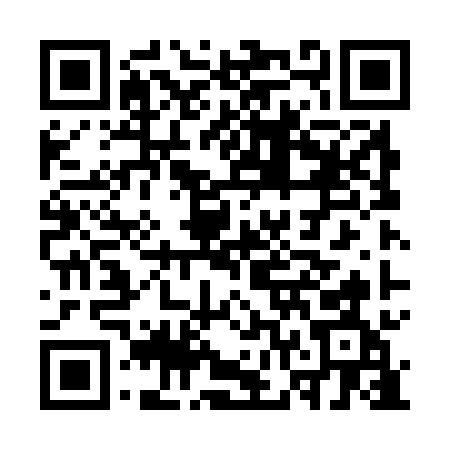 Prayer times for Krzycko Wielke, PolandMon 1 Apr 2024 - Tue 30 Apr 2024High Latitude Method: Angle Based RulePrayer Calculation Method: Muslim World LeagueAsar Calculation Method: HanafiPrayer times provided by https://www.salahtimes.comDateDayFajrSunriseDhuhrAsrMaghribIsha1Mon4:286:2812:585:257:299:212Tue4:256:2612:585:267:309:233Wed4:236:2412:575:277:329:264Thu4:206:2112:575:297:349:285Fri4:176:1912:575:307:359:306Sat4:146:1712:565:317:379:337Sun4:116:1512:565:327:399:358Mon4:086:1212:565:337:409:379Tue4:056:1012:565:357:429:4010Wed4:026:0812:555:367:449:4211Thu3:596:0612:555:377:469:4512Fri3:556:0312:555:387:479:4713Sat3:526:0112:555:397:499:5014Sun3:495:5912:545:407:519:5215Mon3:465:5712:545:427:529:5516Tue3:435:5512:545:437:549:5717Wed3:405:5312:545:447:5610:0018Thu3:365:5012:535:457:5710:0319Fri3:335:4812:535:467:5910:0520Sat3:305:4612:535:478:0110:0821Sun3:275:4412:535:488:0310:1122Mon3:235:4212:535:498:0410:1423Tue3:205:4012:525:508:0610:1624Wed3:165:3812:525:528:0810:1925Thu3:135:3612:525:538:0910:2226Fri3:095:3412:525:548:1110:2527Sat3:065:3212:525:558:1310:2828Sun3:025:3012:525:568:1410:3129Mon2:595:2812:515:578:1610:3430Tue2:555:2612:515:588:1810:38